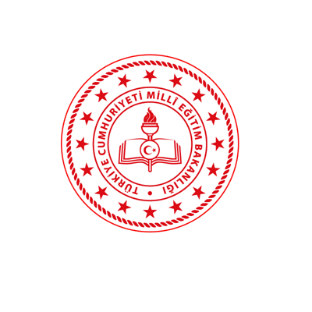 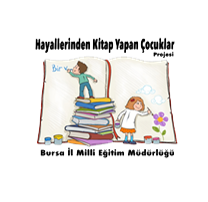 Hayallerinden Kitap Yapan Çocuklar ProjesiBÖLÜMHayallerinden Kitap Yapan Çocuklar ProjesiBÖLÜMDeğerli Öğretmenim,Hayallerinden Kitap Yapan Çocuklar Projesi, 5 bölümden oluşmaktadır. Her bölüm, birbirine bağlı farklı öyküler ve bu öyküler etrafında planlanmış etkinlikler ile sürdürülür. Her bölümün içeriği, karakterlerimiz Pınar ve Çınar’ın karşılıklı konuştuğu bir sunu üzerinden anlatılır. İçerikte yer alan öykü ve etkinlikler eklerde yer alır. Dilediğiniz gibi çıktı alabilir veya sunu üzerinden de takip edebilirsiniz. Her bölüm sonunda öğrencilerin o bölümde öğrendikleri ile ilgili uygulamalar yapması ve yaptıklarını Kitap Tanıtım Kulübü (KİTAKU) isimli bir köşede sergilemesi beklenir. Her bölümde sınıfta uygulanabilecek bir oyun yer alır. Değerli Öğretmenim,Hayallerinden Kitap Yapan Çocuklar Projesi, 5 bölümden oluşmaktadır. Her bölüm, birbirine bağlı farklı öyküler ve bu öyküler etrafında planlanmış etkinlikler ile sürdürülür. Her bölümün içeriği, karakterlerimiz Pınar ve Çınar’ın karşılıklı konuştuğu bir sunu üzerinden anlatılır. İçerikte yer alan öykü ve etkinlikler eklerde yer alır. Dilediğiniz gibi çıktı alabilir veya sunu üzerinden de takip edebilirsiniz. Her bölüm sonunda öğrencilerin o bölümde öğrendikleri ile ilgili uygulamalar yapması ve yaptıklarını Kitap Tanıtım Kulübü (KİTAKU) isimli bir köşede sergilemesi beklenir. Her bölümde sınıfta uygulanabilecek bir oyun yer alır. Bu Bölümde Neler Yapacağız?Bu bölümde öğrenciler,Bir sunu üzerinden karakterlerimiz Pınar ve Çınar’ı tanıyacak.Sizin yönlendirmeleriniz ile karakterlerimizden Pınar’ın sorduğu sorulara cevap vererek öykü tamamlama etkinliği yapacaklar. (Öykü tamamlama etkinliği, ekte yer almaktadır. Öğrenci sayısı kadar çıktı alınarak yazılı olarak da uygulanabilir.)Çınar’ın ilk öyküsünü okuyacaklar. (Öykü, ekte yer almaktadır. Sunu üzerinden okunabileceği gibi çıktı alınarak da okunabilir.)Karakterimiz Pınar ile birlikte öykü haritası hazırlayacaklar. Her öğrenci, seviyesine uygun olarak belirlenen kitabı okuyacak. Okuduğu kitap ile ilgili öykü haritası tasarlayarak KİTAKU köşesinde sergileyecek. (Tasarımlar için renkli boya kalemleri, renkli fon kartonları hazır bulundurulmalıdır. Öğrenciler tasarımları için boş bir sayfa kullanmak istemezlerse öykü haritası için kullanabilecekleri taslak sayfalar ektedir.)Öğrenciler, zamana ve isteğe bağlı olarak “Kim, Nerede, Ne Zaman, Ne Yapıyor?” oyunu oynayacak.Etkinlikler Ne Zaman Uygulanacak?Proje uygulamaları, 1. dönem sonuna kadar serbest etkinliklerders saatlerinde uygulanacaktır.KİTAKU Nedir?KİTAKU, bir kitap tanıtım kulübüdür. Okulların fiziki şartları da göz önünde bulundurularak uygun bir alanda oluşturulacak bir köşe, bir pano vb. şeklinde olabilir. Her okul KİTAKU köşesini kendi istek ve beğenilerine göre tasarlar.KİTAKU, okuldaki tüm öğrencilerin görebileceği bir noktada hazırlanmalıdır.Öğrenciler, yaptıkları etkinlikleri burada sergileyeceklerdir. İlerleyen zamanlarda gönüllü öğrenciler, bu alanda kitap tanıtımları düzenleyecektir.